
                                 Province of the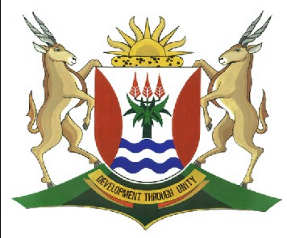 EASTERN CAPEEDUCATIONDIRECTORATE SENIOR CURRICULUM MANAGEMENT (SEN-FET)HOME SCHOOLING SELF-STUDY WORKSHEET ANSWER SHEET1.1	C1.2	B1.3	B1.4	C										4x22.1											152.2	(a) D - Medulla oblongata	(b) A - Cerebrum	(c) F - Cerebellum	(d) D - Medulla oblongata	(e) B - Corpus callosum	(f) D - medulla oblongata						6 x 23.1	A – Dorsal rootB – Dorsal root ganglionC – spinal nerveD – Ventral rootE- Central canalF – Grey matterG – White matter								73.2.1	A - Interneuron	B – Sensory neuron	C – Motor neuron								33.2.2	Synapse									13.2.3	X to Y									14	`	1.5m 	    	=   0.02 s						3		75 m.s-1TOTAL: 50 MARKSSUBJECTLIFE SCIENCESGRADE12DATE21 May 2020TOPICRESPONDING TO THE ENVIRONMENT: CNS & REFLEX ACTIONTERM 1REVISIONTERM 2 CONTENTNameFunction1CerebrumControls all voluntary actionsInterpret nerve impulses from the sense organs so that the sensation of sight, sound, smell, taste and touch can ariseSeat of higher mental functions such as memory, intelligence etc. 2Corpus callosumAllows for communication between the left and right side of the brain3CerebellumIt co-ordinates and controls the actions of all voluntary muscles to make smooth and precise movement possible e.g. walking and runningIt controls the tension in the muscles (muscle tone) to maintain balance and posture4Medulla OblongataIt transmits nerve impulses between the spinal cord and the higher parts of the brainIt controls autonomic functions i.e. rate and depth of breathing, heartbeat, narrowing and widening of the blood vessels5Spinal cordPathway for impulses to and from the brain and from receptors and effectorsServes as a reflex centre for certain actions